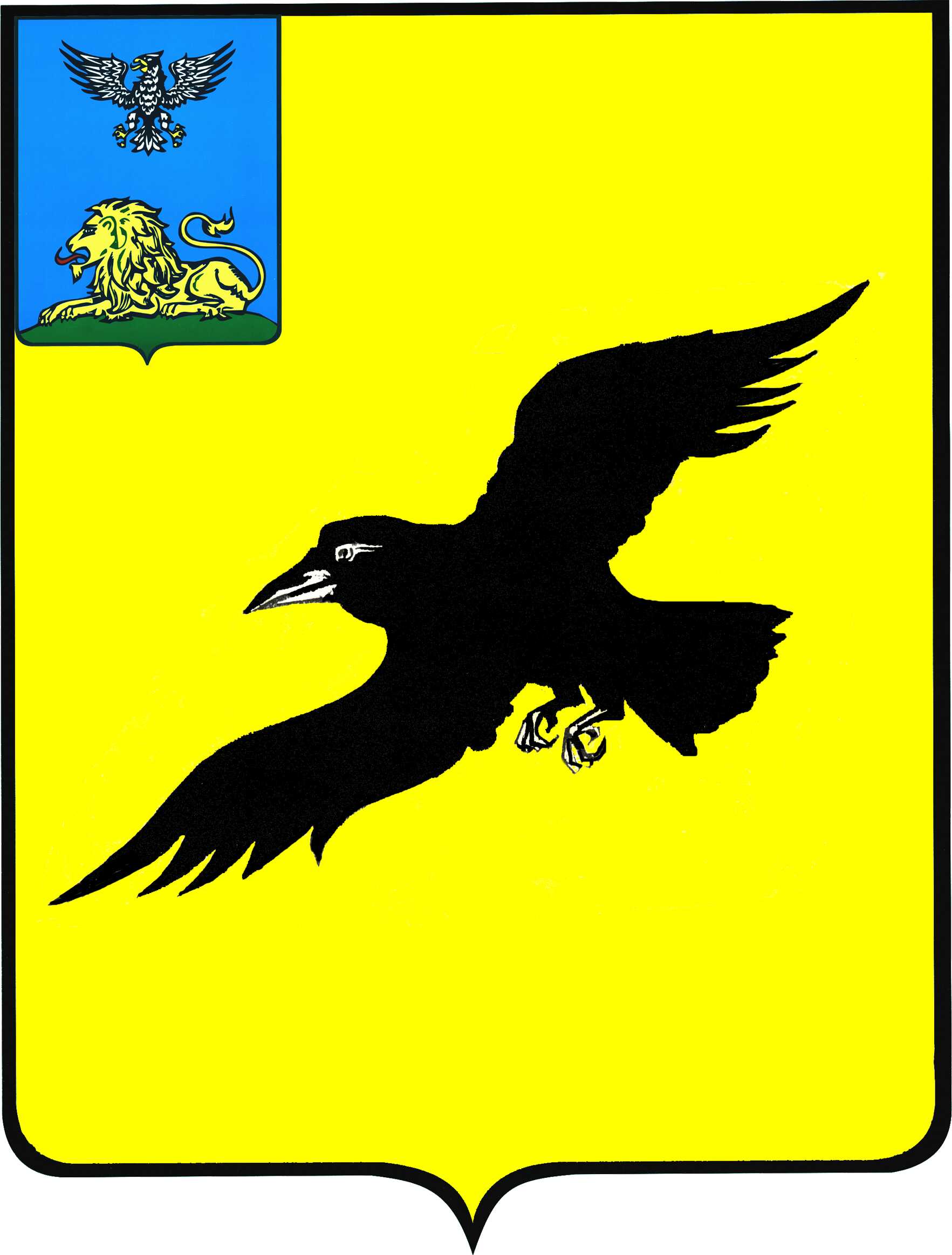 Б е л г о р о д с к а я   о б л а с т ьАДМИНИСТРАЦИЯ ГРАЙВОРОНСКОГО ГОРОДСКОГО ОКРУГАПОСТАНОВЛЕНИЕГрайворон«22»  февраля 2023 г.								                       №  122На основании Закона Российской Федерации от 19 апреля 1991 года №1032-1 «О занятости населения в Российской Федерации», Трудового кодекса Российской Федерации, постановления Правительства Российской Федерации от 02 ноября 2021 года №1909 «О порядке регистрации граждан в целях поиска подходящей работы, регистрации безработных граждан и требованиях 
к подбору подходящей работы, внесении изменения в постановление Правительства Российской Федерации от 8 апреля 2020 года № 460, 
а также о признании утратившими силу некоторых актов и отдельных положений некоторых актов Правительства Российской Федерации», постановления Правительства Белгородской области от 10 февраля 2014 года №27-пп «Об утверждении административного регламента управления по труду и занятости населения Белгородской области предоставления государственной услуги по организации проведения оплачиваемых общественных работ», 
в целях реализации мероприятий по организации проведения оплачиваемых общественных работ в рамках государственной программы Белгородской области «Содействие занятости населения Белгородской области», утвержденной постановлением Правительства Белгородской области 
от 16 декабря 2013 года №527-пп «Об утверждении государственной программы Белгородской области «Содействие занятости населения Белгородской области», постановляю:1.	Утвердить перечень видов оплачиваемых работ на 2023 год (приложение №1).2.	Организовать на предприятиях, в организациях, учреждениях Грайворонского городского округа независимо от форм собственности общественные работы, призванные обеспечивать:-	осуществление потребностей территорий и организаций Грайворонского городского округа в выполнении работ, носящих временный или сезонный характер;-	сохранение мотивации к труду у лиц, имеющих длительный перерыв 
в работе или не имеющих опыта работы.3.	Финансирование общественных работ осуществлять за счет средств предприятий и организаций, в которых организуются эти работы.4.	Территориальному отделу - Грайворонский кадровый центр 
ОКУ «Центр занятости населения Белгородской области» (Пушкарная Т.А.) рекомендовать подготовить и заключить договоры с предприятиями 
и организациями Грайворонского городского округа на 40 рабочих мест согласно приложению №2.5.	Опубликовать настоящее постановление в газете «Родной край»                      и сетевом издании «Родной край 31» (rodkray31.ru), разместить на официальном сайте органов местного самоуправления Грайворонского городского округа (grajvoron-r31.gosweb.gosuslugi.ru).6.	Контроль за исполнением постановления возложить на первого заместителя главы администрации городского округа А.А. Бляшенко.ПЕРЕЧЕНЬвидов оплачиваемых работ на 2023 годПромышленность:-	благоустройство территории;-	выполнение неквалифицированных работ на предприятиях;-	вырубка деревьев и кустарников под линиями электропередач;-	деревообработка;-	косметический ремонт зданий и цехов;-	очистка территорий предприятий от мусора и снега;-	переработка леса и дикоросов;-	производство пиломатериалов;-	работа в швейных цехах;-	ремонт мебели;-	сбор и переработка вторичного сырья и отходов;-	слесарные работы;-	уборка производственных и непроизводственных помещений;-	упаковка готовой продукции;-	утилизация и переработка бытовых отходов.Сельское хозяйство:-	борьба с сельскохозяйственными вредителями;-	Возделывание и уборка плодов, овощей и различных культур;-	забой скота;-	заготовка кормов и сена;-	заготовка, переработка и хранение сельскохозяйственной продукции;-	обработка и уборка кормовых культур;-	обрезка плодовых деревьев;-	подготовка элеваторов к работе;-	подсобные, вспомогательные, неквалифицированные работы;-	помощь при проведении весенних полевых работ;-	посадка саженцев;-	прополка насаждений;-	работа на току и хлебоприемных пунктах;-	работы в теплично-садовых хозяйствах;-	разборка старых ферм;-	ремонт животноводческих и складских помещений;-	ремонт и изготовление тары;-	сортировка овощей и фруктов;-	учетные работы при проведении уборки сельскохозяйственных культур.Лесное хозяйство:-	борьба с вредителями леса;-	восстановление лесов после пожаров;-	вырубка кустарников, деревьев, покос травы;-	озеленение;-	подсобные, вспомогательные, неквалифицированные работы;-	посадка саженцев;-	санитарная очистка леса от мусора;-	сбор и заготовка лекарственных растений;-	сохранение и развитие лесопаркового хозяйства;-	учетные работы в лесном хозяйстве.Строительство:-	благоустройство сдаваемых объектов;-	выполнение подсобных, вспомогательных, неквалифицированных работ;-	земляные и подсобные работы на строительных объектах;-	малярные и штукатурные работы;-	подсобные и вспомогательные работы при прокладке водопроводных, газовых, канализационных и других коммуникаций;-	подсобные работы в производстве строительных материалов;-	работы по производству кирпича;-	разборка старых кирпичных кладок.Торговля и общественное питание,материально-техническое снабжение и сбыт, заготовки:-	благоустройство территории рынков;-	бытовое обслуживание населения;-	лоточная торговля;-	неквалифицированная помощь в торговле и на предприятиях общественного питания;-	работа грузчика;-	работы по очистке и подготовке овощехранилищ;-	снегоочистительные работы;-	уборка помещений торговли и общественного питания;-	упаковка готовой продукции;-	курьер.Предприятия непроизводственной сферы:-	бытовое обслуживание населения;-	очистка территорий предприятий от мусора и снега;-	переработка сельскохозяйственной продукции;-	подсобные работы на предприятиях, комбинатах и в тепличном хозяйстве;-	сбор и переработка вторичного сырья;-	слесарные работы;-	уборка помещений непроизводственной сферы.Дорожное хозяйство:-	благоустройство и уборка автобусных остановок и площадок;-	благоустройство проездных путей;-	демонтаж дорог;-	обрезка веток в лесопосадках для обеспечения видимости на дорогах;-	обрезка веток, скашивание травы, вырубка кустарников и уход 
за посадками;-	окраска придорожных элементов, содержание их в чистоте и порядке;-	окраска элементов обустройства дорог, содержание их в чистоте 
и порядке;-	очистка дорожных покрытий от грязи и снега в местах, недоступных для дорожной техники;-	подсобные работы при строительстве и ремонте дорог;-	работы по системам водоотвода на дорогах;- 	ремонт мостов;-	строительство и ремонт тротуаров для пешеходов;-	строительство, благоустройство и ремонт тротуаров и проездных путей.Жилищно-коммунальное хозяйство:-	бетонирование и покраска бордюров;-	благоустройство воинских захоронений, мемориалов, братских могил, кладбищ;-	благоустройство и озеленение зон отдыха, парков культуры, скверов;-	благоустройство и санитарное содержание жилищного фонда 
и объектов социально-культурного назначения (дошкольных учреждений, спортивных площадок, учреждений культуры, здравоохранения, домов престарелых и инвалидов и т.п.);-	благоустройство, озеленение и очистка территорий;-	восстановление и реставрация храмов, историко-архитектурных памятников;-	выполнение неквалифицированных работ;-	очистка пляжей;-	подсобные работы по ремонту мостов;-	подсобные, вспомогательные, неквалифицированные работы 
на предприятиях жилищно-коммунального хозяйства;-	помощь в содержании и развитии энерго-, газо-, тепло-, водоснабжения и канализации;-	работа по подготовке к отопительному сезону;-	разборка старых домов;-	расчистка снега.Транспорт и связь:-	благоустройство территорий автоматических телефонных станций;-	вспомогательные работы по укладке телефонного кабеля;-	выполнение неквалифицированных работ;-	земляные работы по прокладке линий связи;-	обеспечение услугами связи;-	очистка железнодорожного полотна;-	погрузочно-разгрузочные работы;-	подсобные работы в локомотивном депо;-	помощь в транспортном обслуживании населения;-	работа в отделениях связи (почтальон, оператор связи);-	расчистка от снега железнодорожных платформ.Здравоохранение, физическая культураи социальное обеспечение:-	благоустройство и озеленение парков, зон отдыха и туризма;-	подсобные, вспомогательные работы в учреждениях здравоохранения и социального обеспечения;-	работы по социальной поддержке населения (вскапывание огородов, заготовка дров, уборка и ремонт квартир и др.);-	уход за престарелыми гражданами, инвалидами и участниками Великой Отечественной войны;-	гардеробщик.Образование, культура, искусство и наука:-	воспитательная работа на детских площадках в летнее время;-	выполнение неквалифицированных работ в учреждениях образования, культуры, искусства и науки;-	обслуживание аттракционов;-	обслуживание библиотечной сферы;-	обслуживание зрелищных мероприятий (фестивалей, спортивных соревнований и др.);-	организация досуга детей в учреждениях культуры, лагерях труда 
и отдыха, детских садах и др.;-	помощник воспитателя;-	работа по созданию условий для деятельности учреждений культуры (установка мебели, оборудования, расклейка афиш).Управление:-	помощь в организации и создании архивов;-	работы по идентификации населения (в налоговой инспекции);-	работы по оформлению документов в народных судах, налоговых инспекциях, регистрационных палатах, органах статистики, подразделениях миграционной службы, отделениях Пенсионного фонда, военкоматах, сельских администрациях и т.п.;-	уборка служебных помещений;-	участие в проведении федеральных и региональных общественных кампаний (проведение статистических, социологических обследований, опросов общественного мнения, работа в избирательных комиссиях);-	участие в сверке списков ветеранов Великой Отечественной войны, подлежащих награждению, заполнение удостоверений и т.п.;-	участие в сельскохозяйственной переписи;-	курьер;-	распространение печатной продукции, доставка по адресам повесток 
и т.д.;-	сбор анкетных данных для персонифицированного учета;-	сортировка корреспонденции.БАНК 
рабочих мест для трудоустройства на общественные работыпо Грайворонскому городскому округу на 2023 годОб организации оплачиваемых общественных работ на территории Грайворонского городского округа 
на 2023 годГлава администрации Г.И. БондаревПриложение №1Утвержденпостановлением администрацииГрайворонского городского округаот 22.02.2023 № 122ПРИЛОЖЕНИЕ №2к постановлению администрацииГрайворонского городского округаот 22.02.2023 №122№ п/пНаименование предприятия, организации, школыКол-во рабочих местВиды работ№ п/пНаименование предприятия, организации, школыКол-во рабочих местВиды работ№ п/пНаименование предприятия, организации, школыКол-во рабочих местВиды работ1.ООО «Центр ЖКУ «Грайворонский»40Благоустройство территорий Грайворонского городского округа:1. Благоустройство воинских захоронений, мемориалов, братских могил, кладбищ.2. Благоустройство, озеленение и очистка территорий.3. Благоустройство и озеленение зон отдыха, парков культуры, скверов4. Очистка пляжей.5.  Благоустройство и санитарное содержание жилищного фонда и объектов социально-культурного быта.6. Выполнение неквалифицированных работ.7.  Подсобные, вспомогательные, неквалифицированные работы на предприятиях жилищно-коммунального хозяйства.8. Окраска элементов обустройства дорог, содержание их в чистоте и порядке.9. Очистка дорожных покрытий от грязи и снега 
в местах, недоступных для дорожной техникиИтого:Итого:40